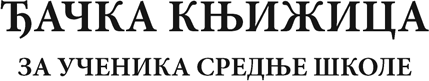 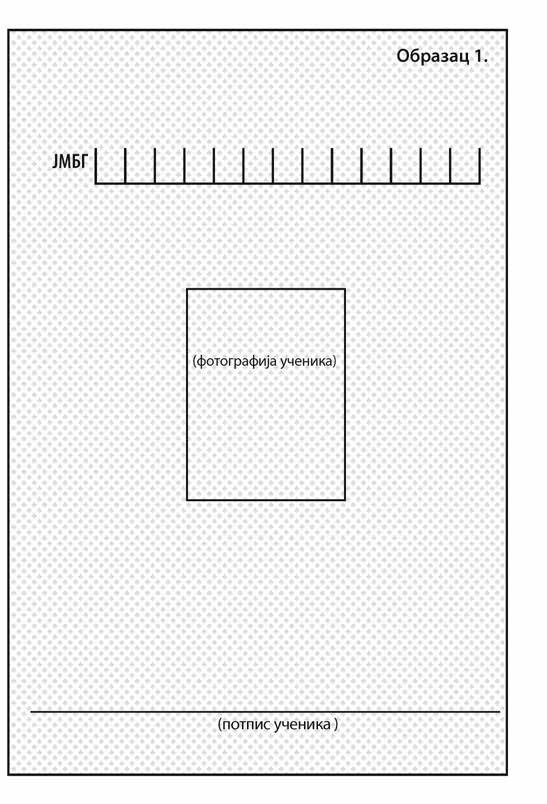 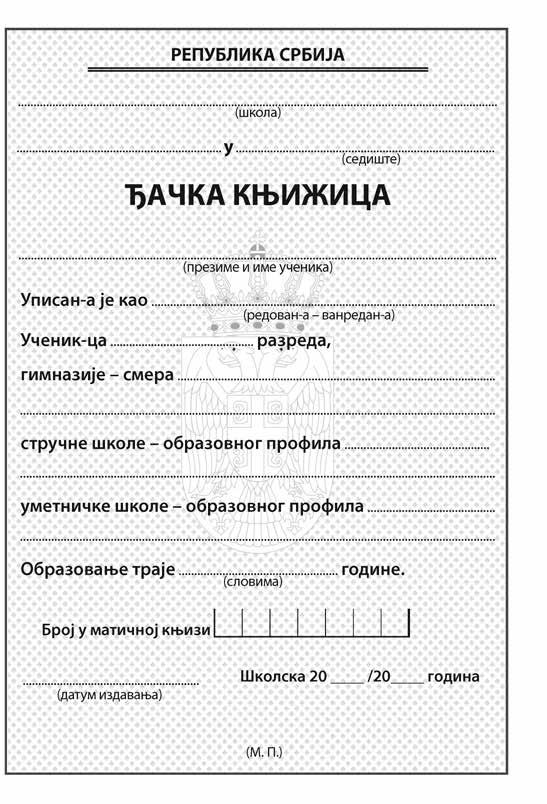 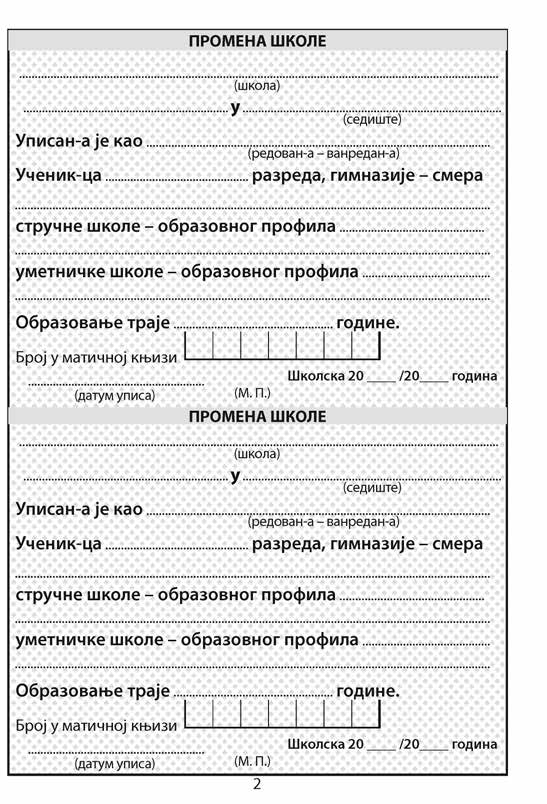 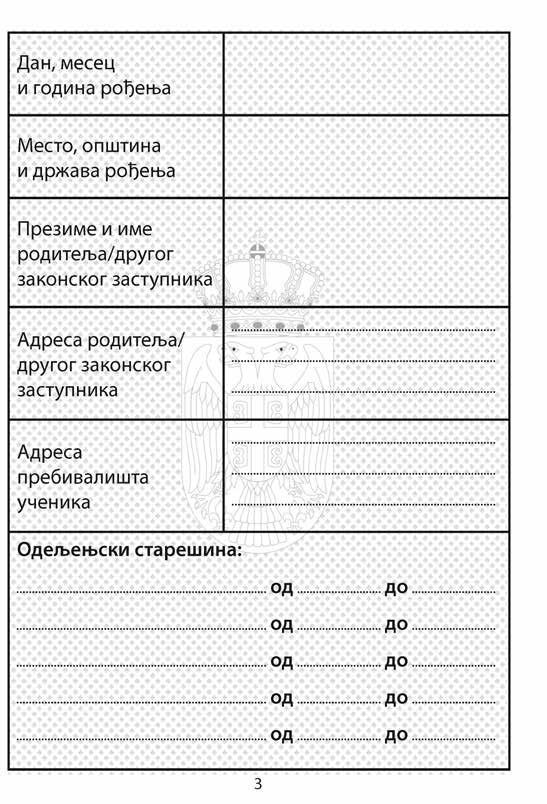 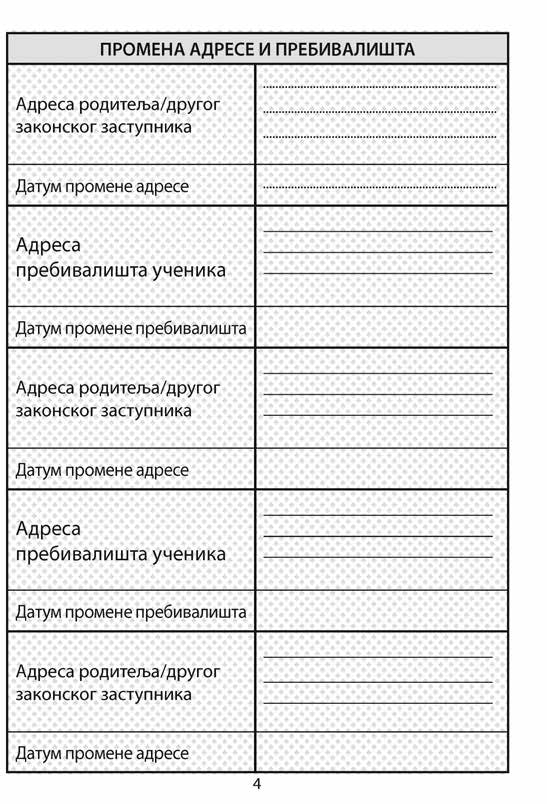 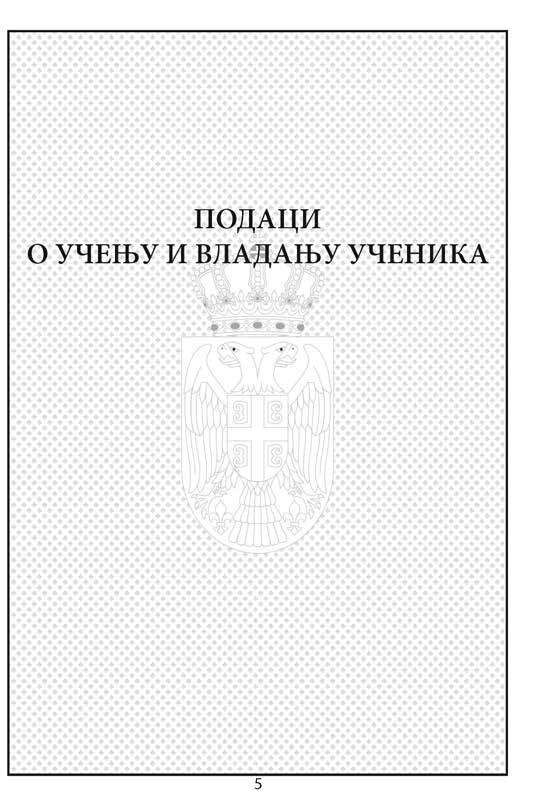 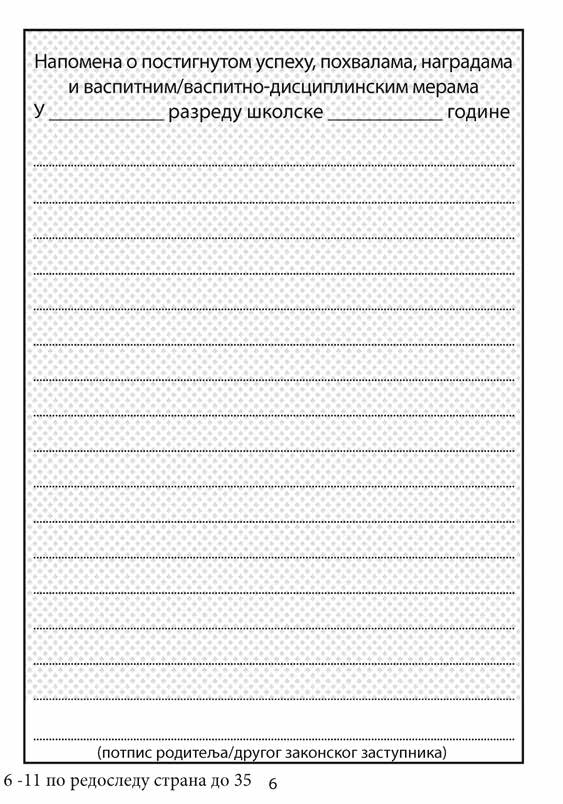 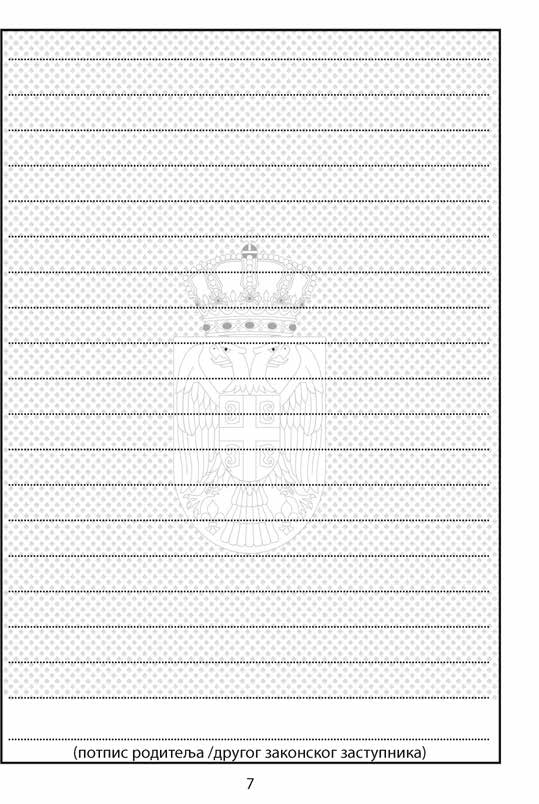 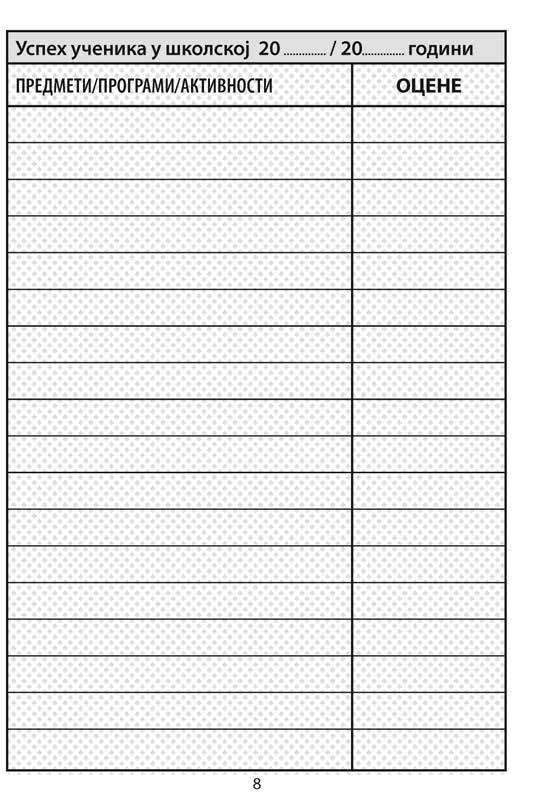 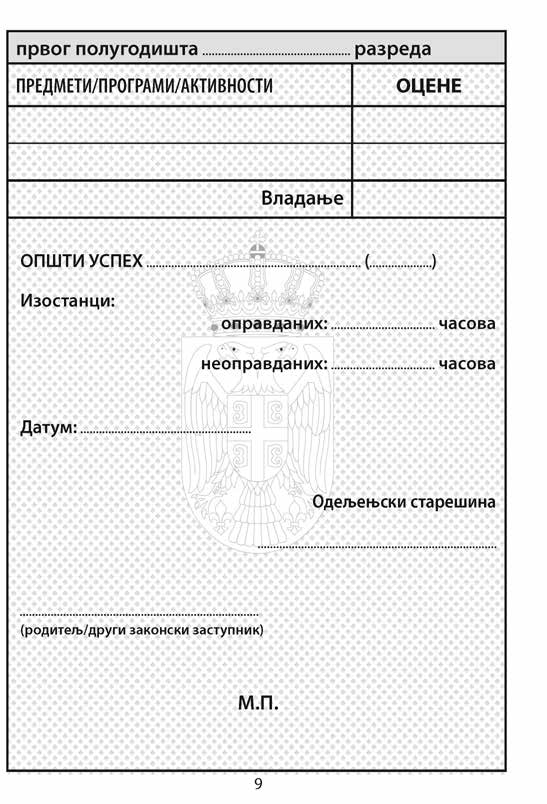 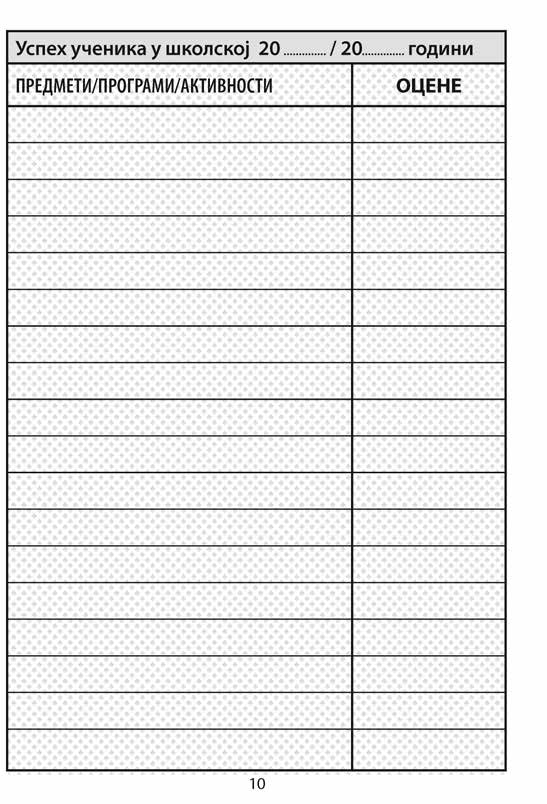 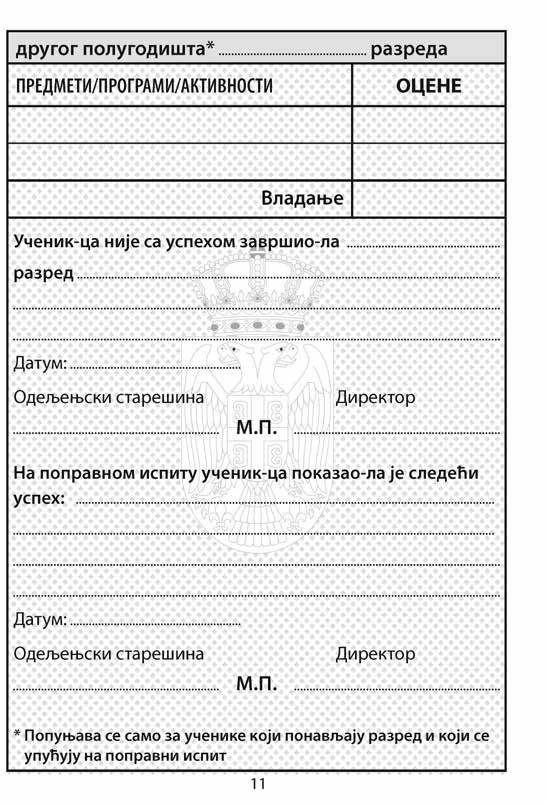 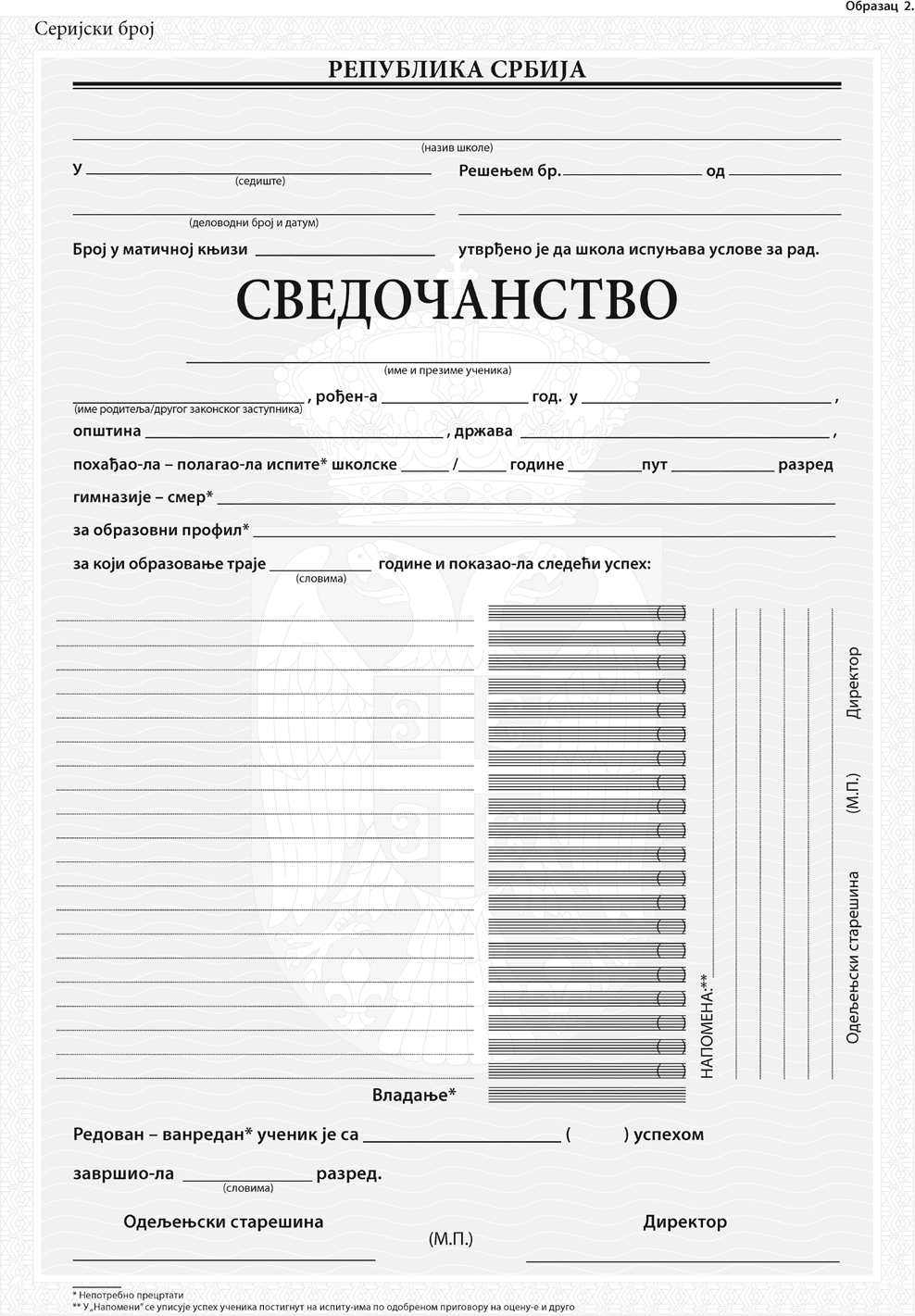 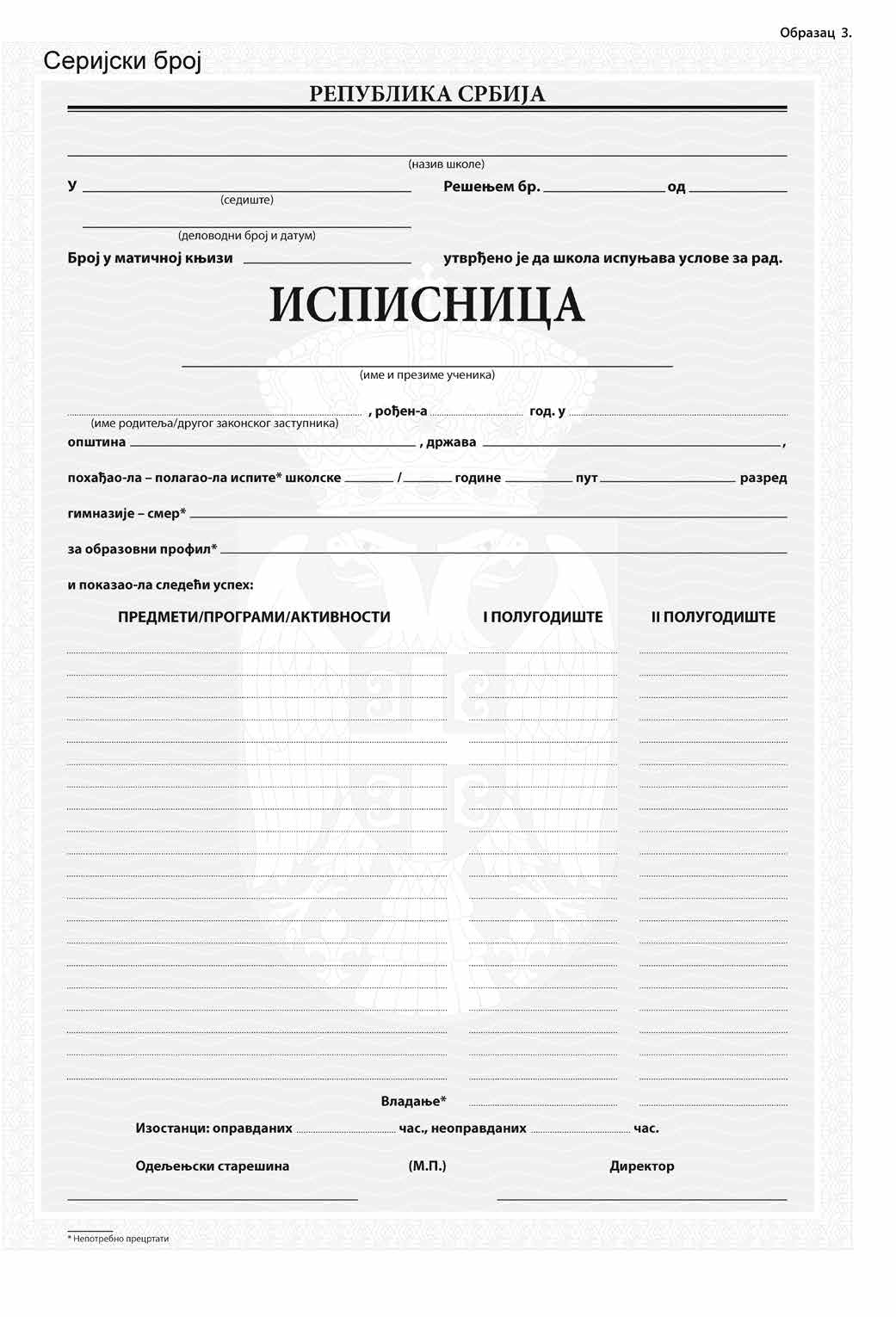 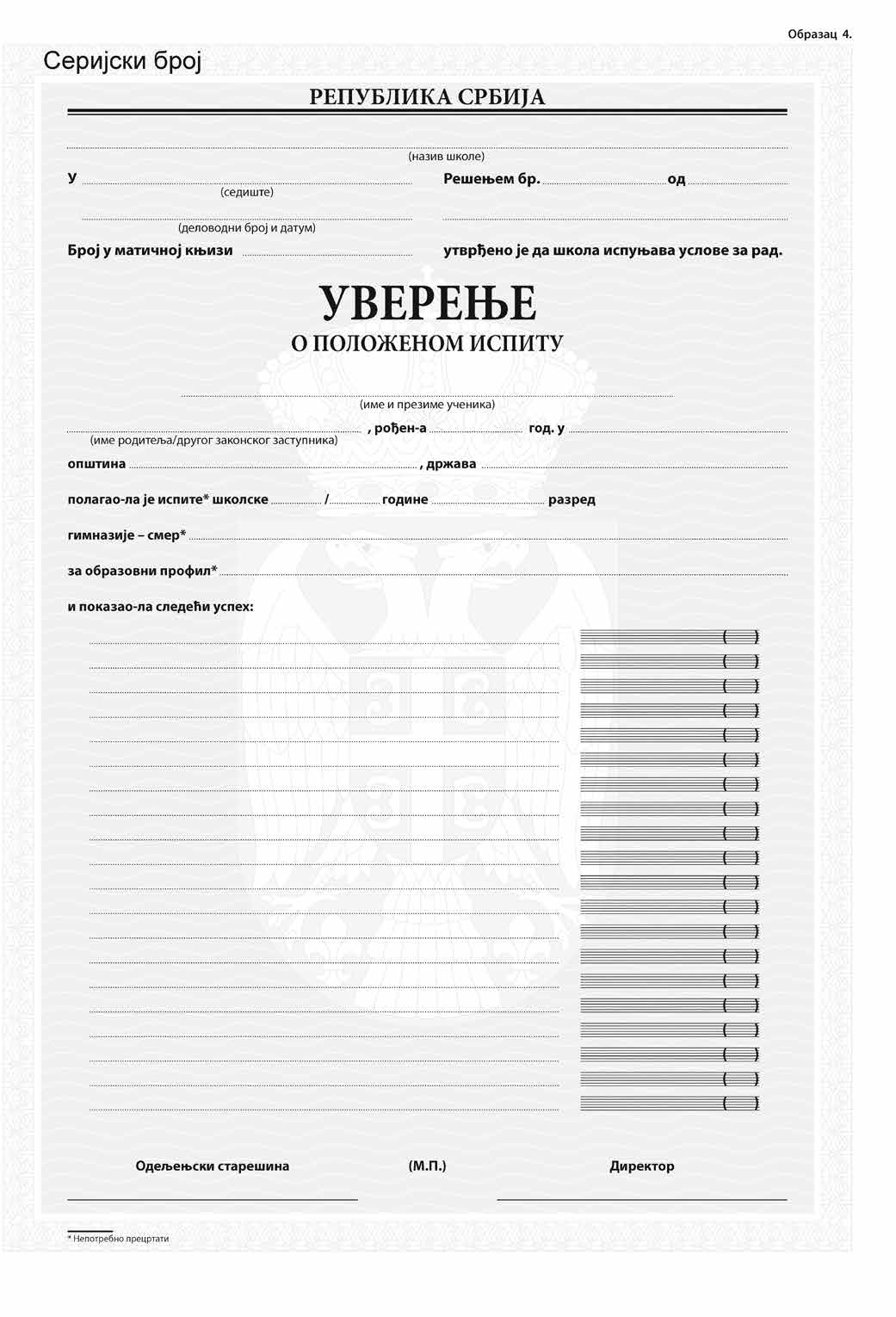 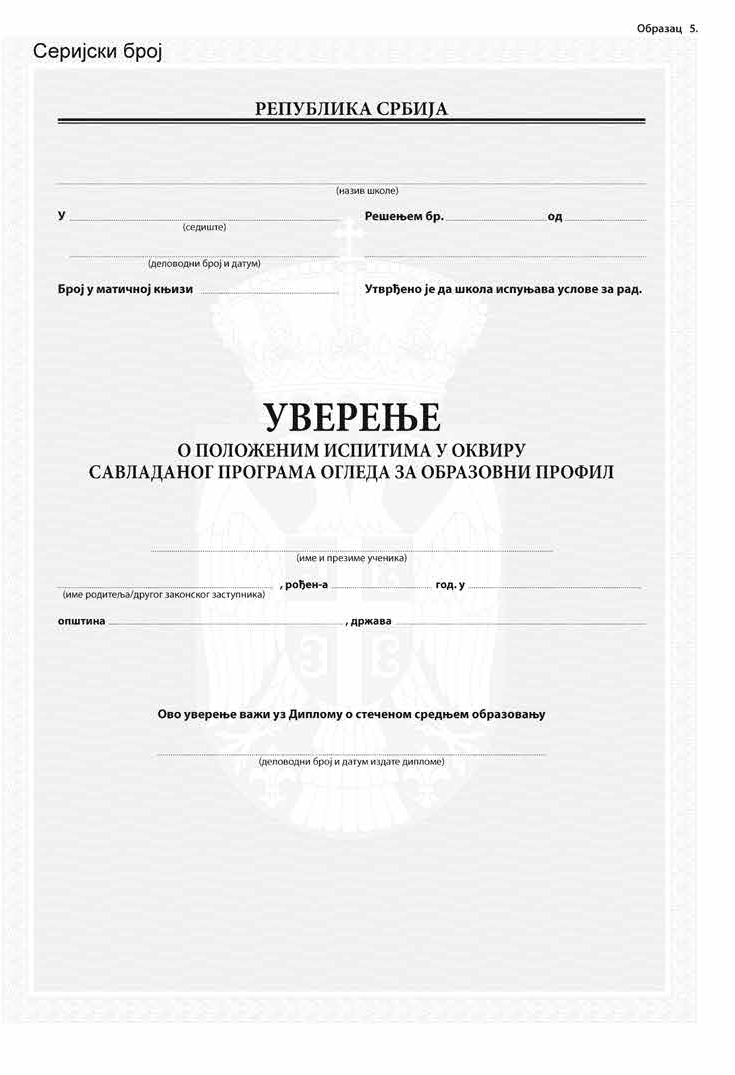 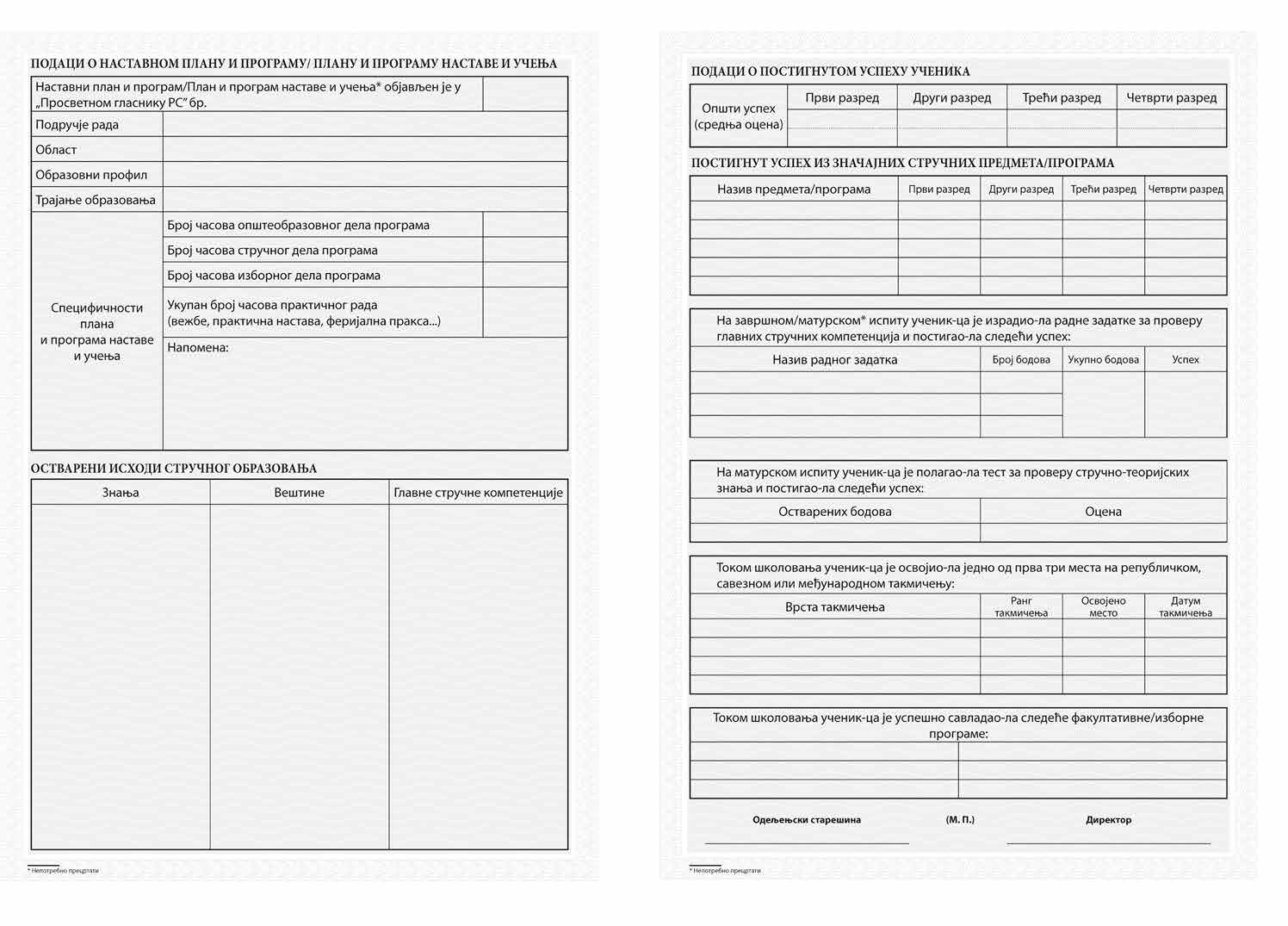 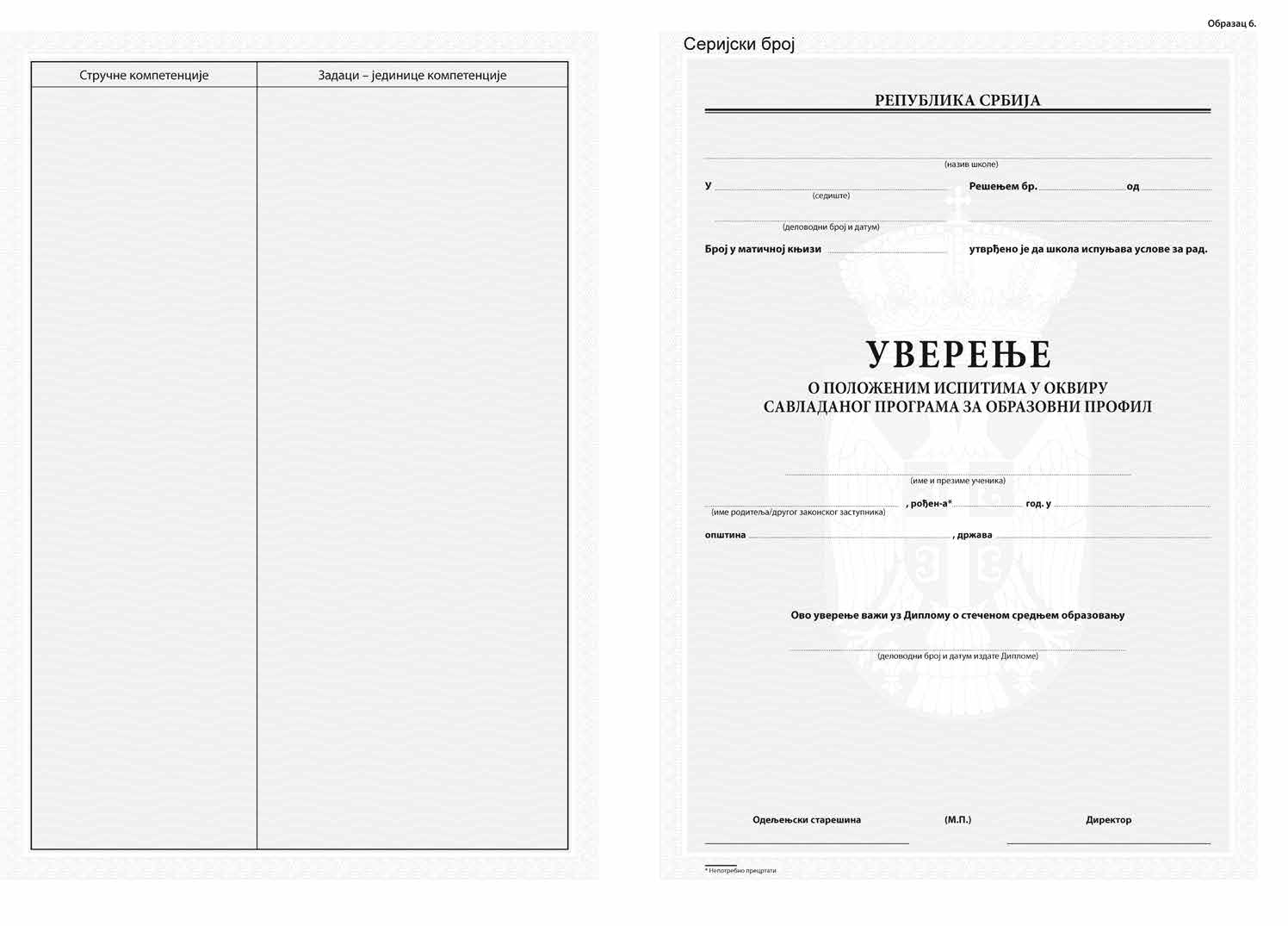 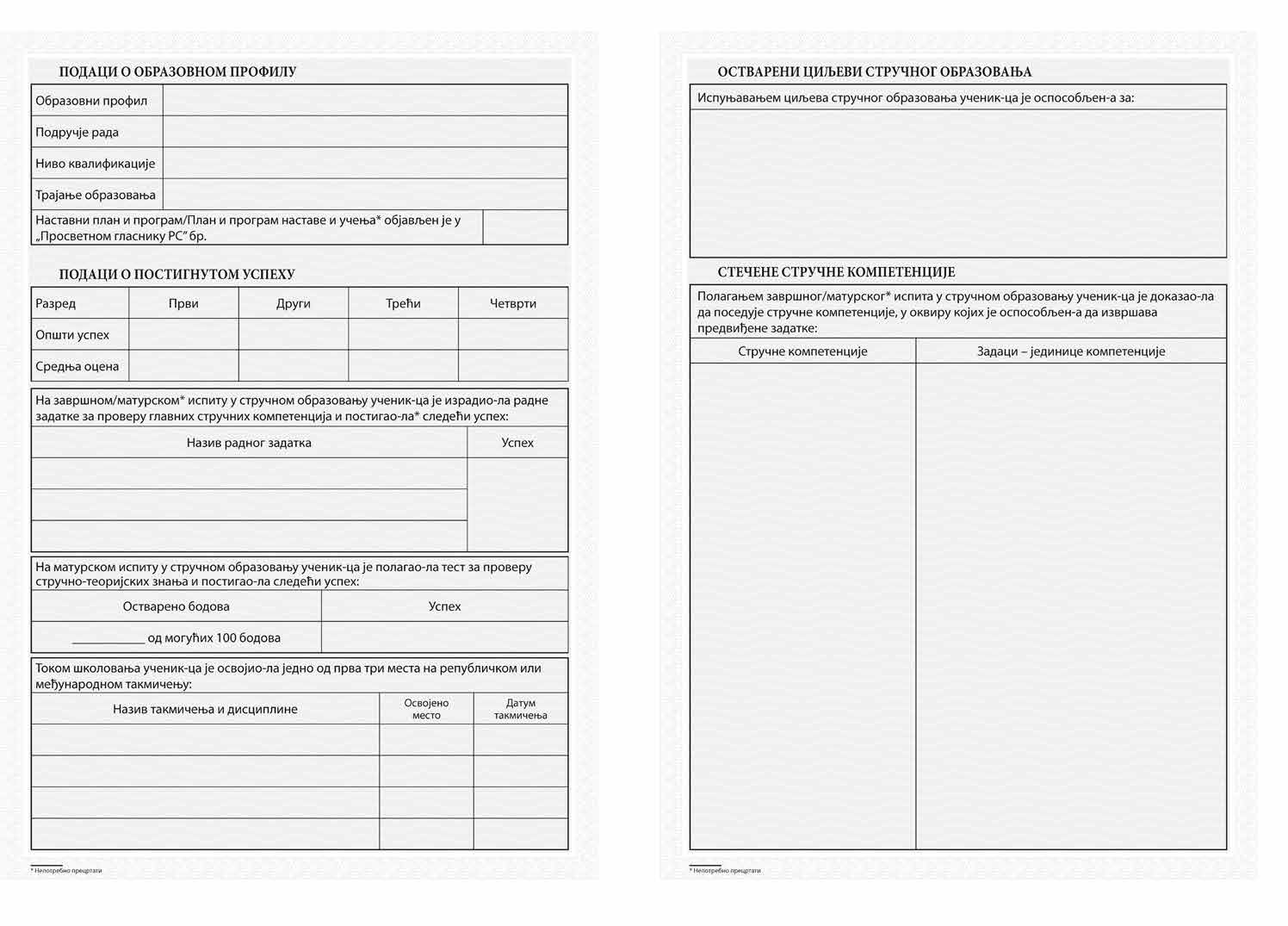 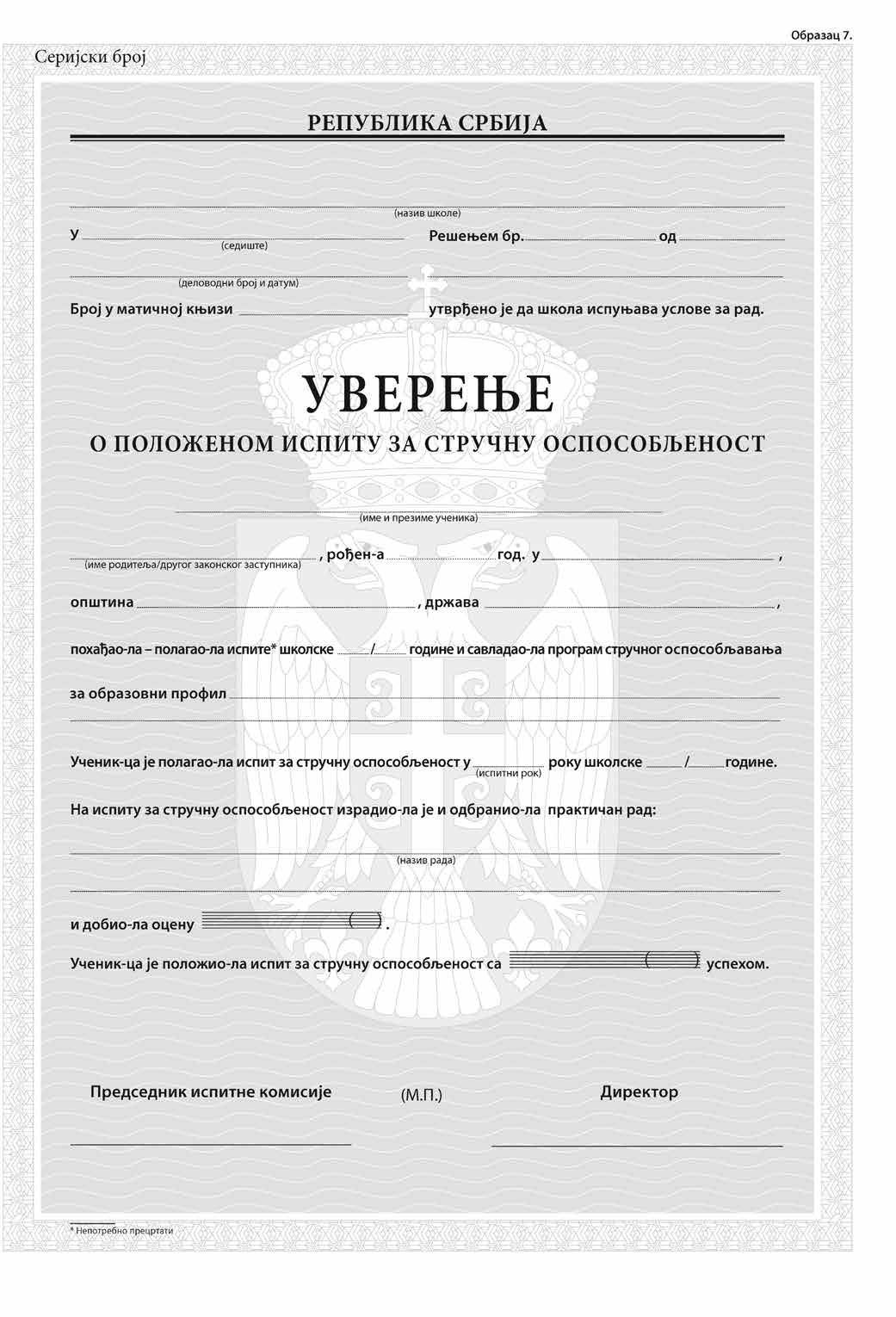 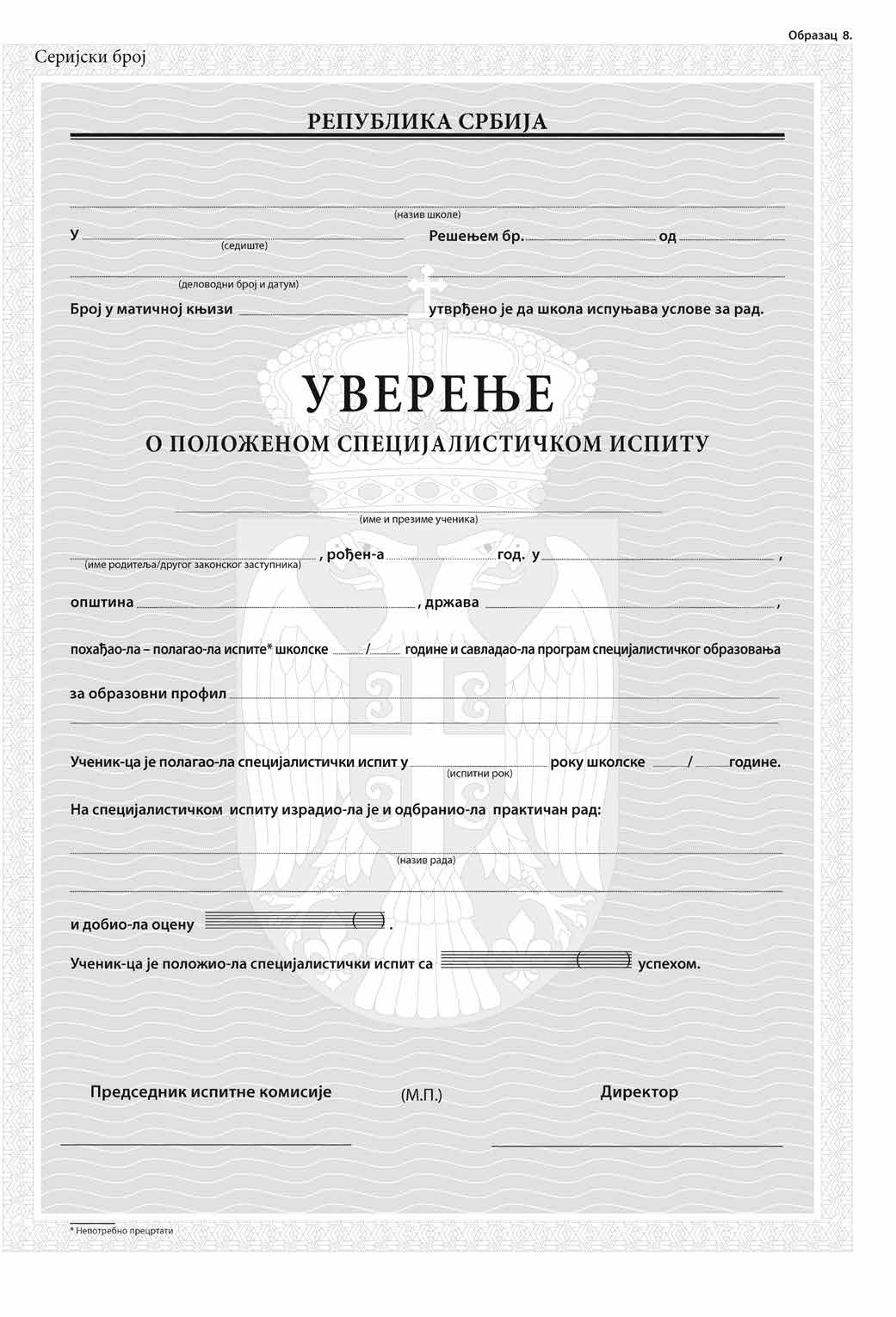 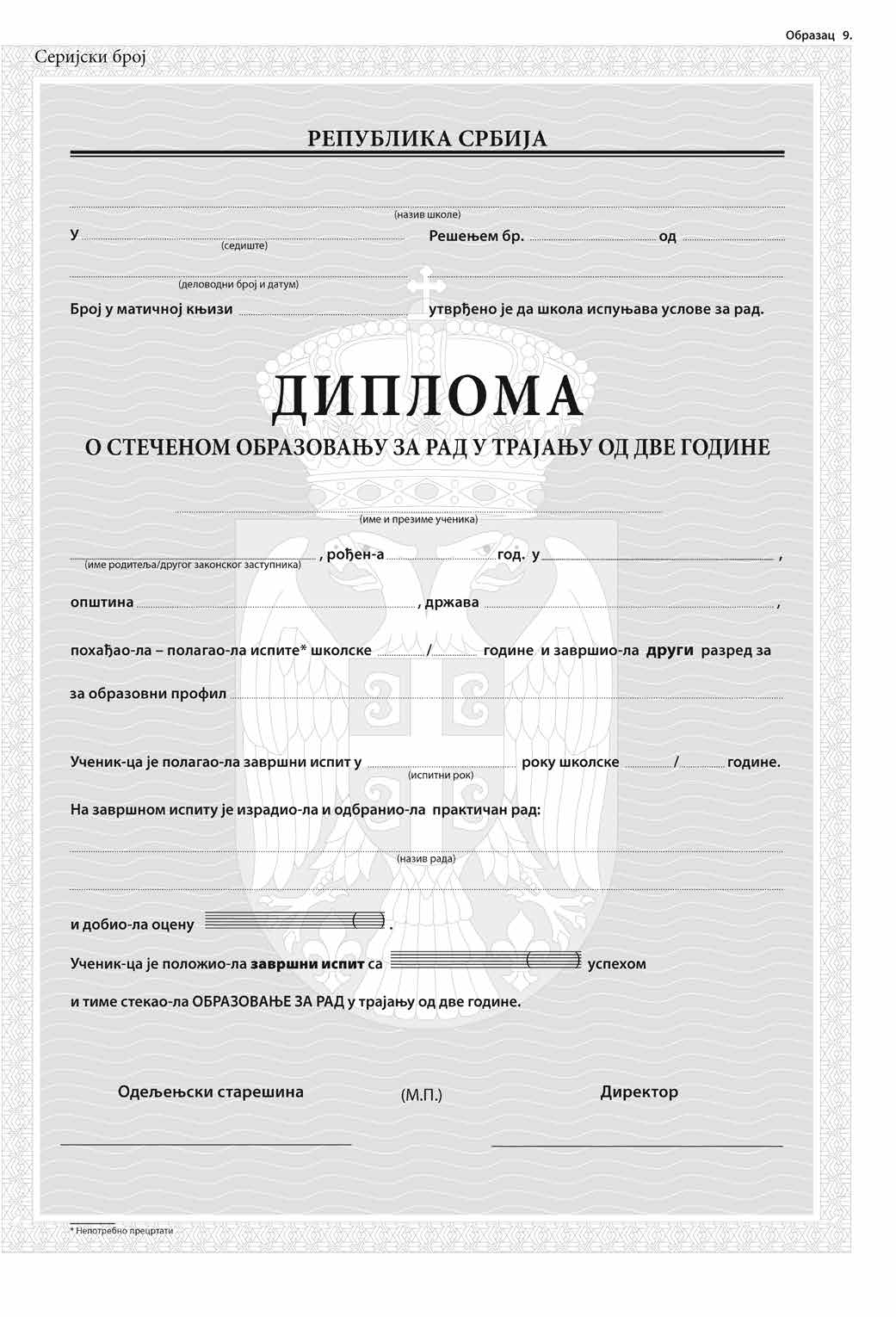 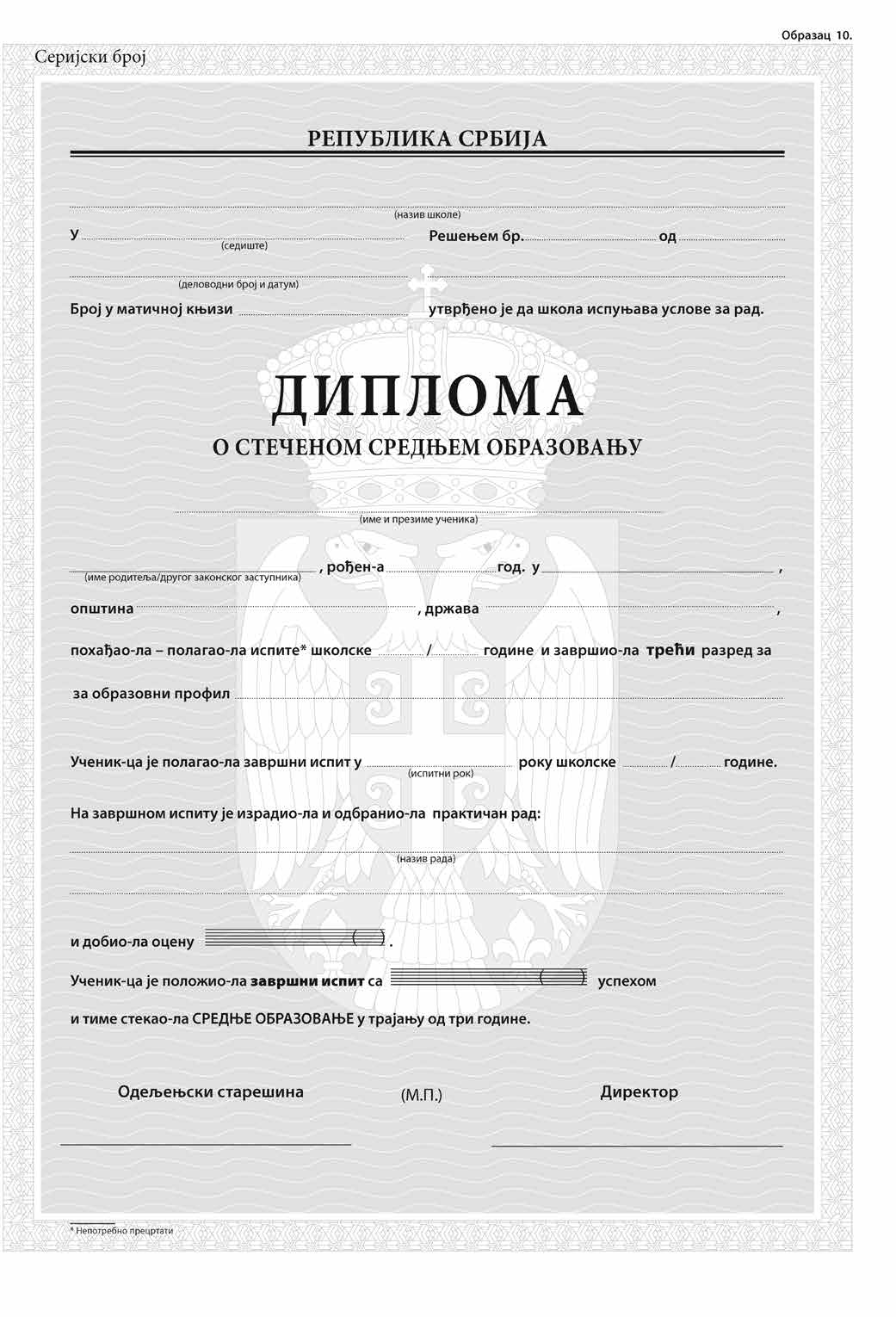 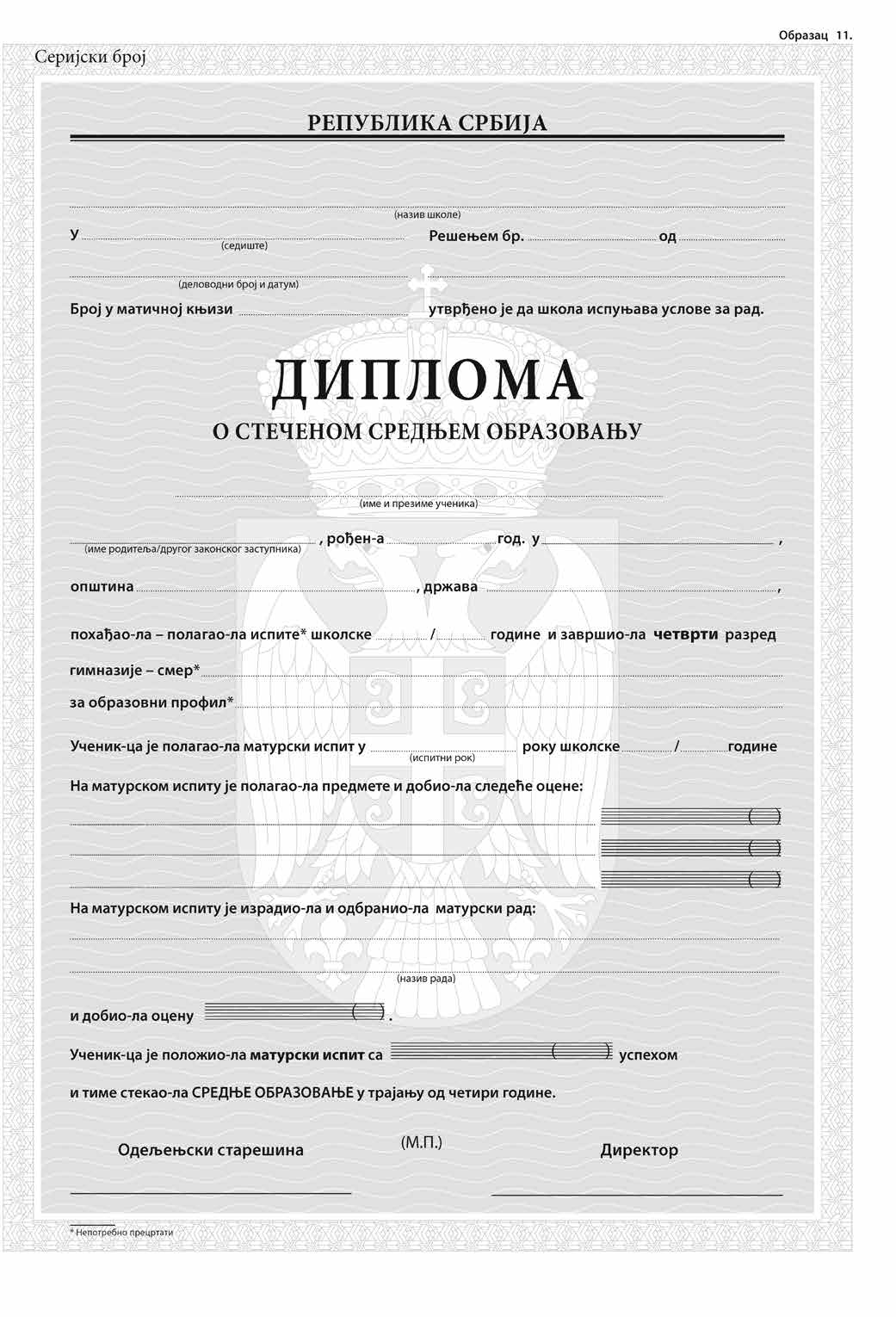 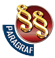 ПРАВИЛНИКО ЈАВНИМ ИСПРАВАМА КОЈЕ ИЗДАЈЕ СРЕДЊА ШКОЛА("Сл. гласник РС", бр. 56/2019)